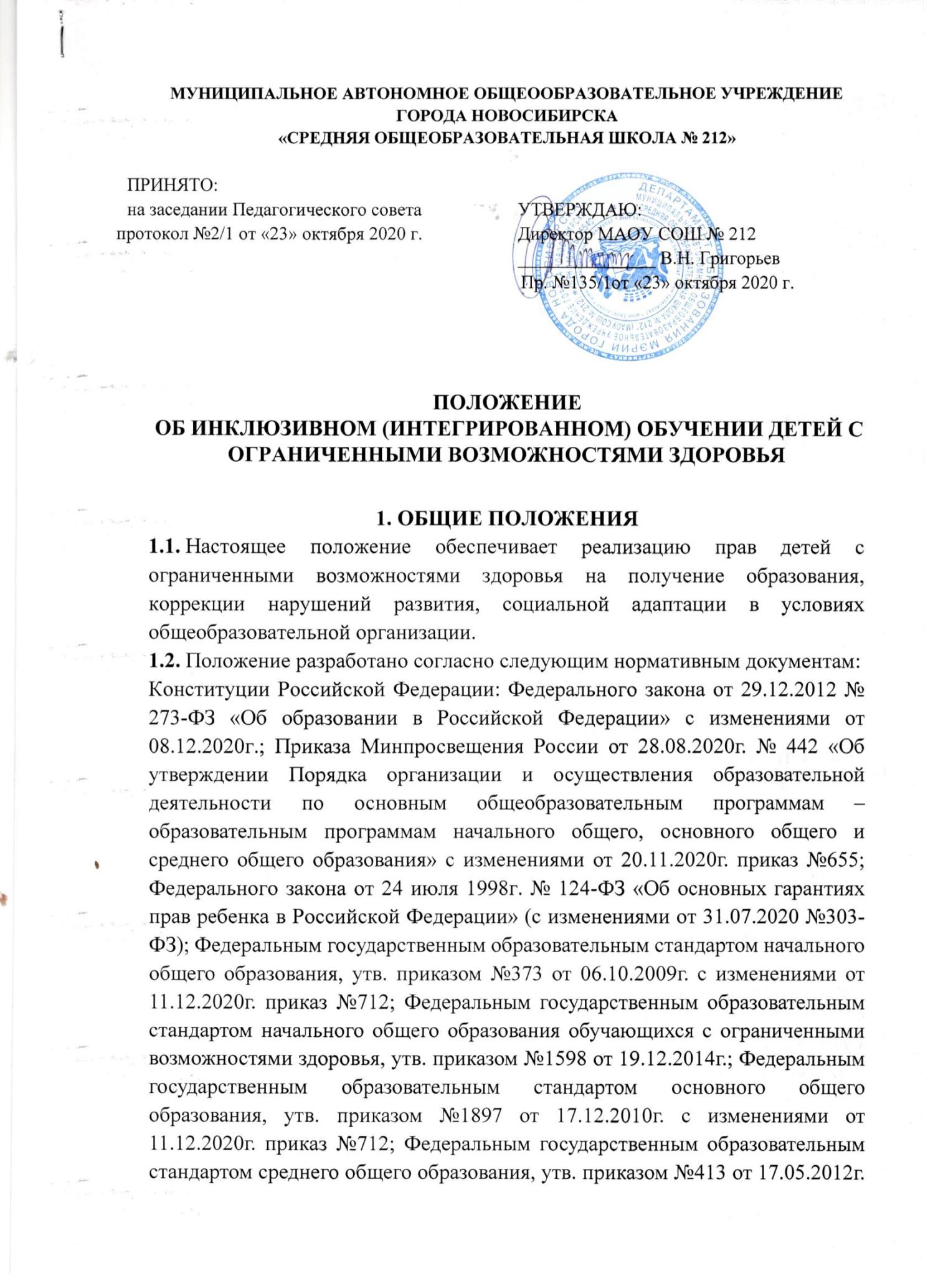 с изменениями от 11.12.2020 приказ №712; Приказом Минпросвещения России от 28.08.2020г. № 442 «Об утверждении Порядка организации и осуществления образовательной деятельности по основным общеобразовательным программам – образовательным программам начального общего, основного общего и среднего общего образования» с изменениями от 20.11.2020г. приказ №655; СанПиН 2.4.3648-20 «Санитарно-эпидемиологические требования к организации воспитания и обучения, отдыха и оздоровления детей и молодежи», утвержденными постановлением Главного государственного санитарного врача РФ от 28.09.2020г. №28.Инклюзивное (интегрированное) обучение – это обеспечение равного доступа к образованию всех обучающихся с учетом разнообразия особых образовательных потребностей и индивидуальных возможностей. Организация образовательною процесса, при которой обучение и воспитание детей с ограниченными возможностями здоровья осуществляется в общеобразовательных организациях, осуществляющих реализацию общеобразовательных программ, в едином потоке с нормально развивающимися сверстниками.Основная цель инклюзивного обучения – реализация права детей с ограниченными возможностями здоровья на получение образования в соответствии с познавательными возможностями и способностями по месту жительства, их социализация, адаптация и интеграция в общество, повышение роли семьи в воспитании и развитии своего ребенка.Инклюзивное образование детей-инвалидов может реализовываться через следующие модели:1) полная инклюзия – дети с ограниченными возможностями здоровья посещают общеобразовательные учреждения наряду со здоровыми сверстниками и обучаются по индивидуальным учебным планам, которые могут совпадать с учебным планом соответствующего класса, а также могут посещать кружки, клубы, внеклассные общешкольные мероприятия и др.;2) частичная инклюзия – дети с ограниченными возможностями здоровья совмещают индивидуальное обучение на дому с посещением общеобразовательного учреждения и обучаются по индивидуальным учебным планам, количество часов и предметы которых рекомендует межведомственная комиссия по включению детей-инвалидов в инклюзивное и (или) дистанционное образование по согласованию с родителями (законными представителями). Также дети-инвалиды могут посещать кружки, клубы, внеклассные общешкольные мероприятия и др., если это не противоречит рекомендациям ТПМПК;3) внеурочная инклюзия – дети с ограниченными возможностями здоровья обучаются только на дому и посещают кружки, клубы, внеклассные общешкольные мероприятия и др. в общеобразовательном учреждении по рекомендациям ТПМПК и по согласованию с родителями (законными представителями).Контроль за освоением образовательных программ детьми с ограниченными возможностями здоровья осуществляет администрация школы.Зачисление ребенка с ограниченными возможностями здоровья в общеобразовательный класс осуществляется приказом директора школы с согласия родителей (законных представителей) и на основании рекомендаций психолого-медико-педагогической комиссии с указанием программы обучения.ОРГАНИЗАЦИЯ ИНКЛЮЗИВНОГО (ИНТЕГРИРОВАННОГО) ОБУЧЕНИЯ2.1. Инклюзивное обучение организуется на основании решения Педагогического совета и приказа директора школы.2.2. Инклюзивное обучение организуется посредством совместного обучения учащихся c ограниченными возможностями с детьми, не имеющими таких ограничений, в одном общеобразовательном классе на уровне начального общего, основного общего и среднего общего образования. Общая наполняемость класса и количество обучающихся с ОВЗ в условиях инклюзии, а также численность обучающихся в малокомплектном классе для обучающихся с ОВЗ определяются исходя из категории обучающихся с ОВЗ в соответствии с установленными требованиями СанПиН в отношении предельной наполняемости классов.2.3. Допускается сочетание интегрированной формы организации образовательного процесса с другими формами, при наличии указания на это в заключении ТПМПК.2.4. При реализации общеобразовательных программ используются различные образовательные технологии, в том числе дистанционные образовательные технологии, электронное обучение.2.5. Образовательная деятельность организуется в соответствии с расписанием учебных занятий и занятий внеурочной деятельности (организованной образовательной деятельности), которое определяется школой в соответствии с установленными требованиями СанПиН. 2.6. Режим работы при организации инклюзивного образования определяется Школой самостоятельно, с соблюдением норм СанПиН.2.7. С детьми с ограниченными возможностями здоровья из трех или более параллельных классов организуются коррекционные занятия и уроки по таким учебным предметам учебного плана, как математика, русский язык, которые проводятся учителем.2.8. Коррекционно-педагогические занятия могут проводиться в форме индивидуальных и групповых коррекционных занятий.2.9. Учащиеся c ограниченными возможностями здоровья, успешно усваивающие адаптированные образовательные программы, по решению педагогического совета переводятся в следующий класс.2.10. При отсутствии положительной динамики в усвоении адаптированных образовательных программ, в развитии и адаптации в условиях инклюзивного обучения по решению Педагогического совета, обучающиеся в установленном порядке направляются на дополнительную диагностику в ТПМПК для получения рекомендаций.2.11. Ответственность за жизнь и здоровье детей-инвалидов в пути следования к общеобразовательной организации и обратно несут родители (законные представители).2.12. Ответственность за жизнь и здоровье детей-инвалидов в общеобразовательной организации несет организация.ОБРАЗОВАТЕЛЬНЫЙ ПРОЦЕСС И ИТОГОВАЯ АТТЕСТАЦИЯ3.1. Инклюзивное образование детей с ОВЗ организовано в форме совместного обучения детей с ОВЗ и детей, не имеющих таких ограничений, в одном классе, реализующем основные общие образовательные программы, если это не препятствует успешному освоению образовательных программ всеми учащимися. 3.2. Образовательный процесс при инклюзивном (интегрированном) обучении регламентируется учебным планом школы.3.3. Обучение учащихся с ограниченными возможностями здоровья осуществляется по рекомендациям ТПМПК в рамках адаптированных образовательных программ при осуществлении индивидуальной психологической, медицинской коррекции.3.4. Обучение организуется как по общим, так и по специальным учебникам, соответствующим программе обучения, рекомендованным Министерством образования и науки Российской Федерации к использованию в образовательном процессе в образовательных организациях. Решение по этому вопросу принимает учитель, согласуя его с методическим объединением  и администрацией школы.3.5. Образовательный процесс учащихся с ОВЗ сопровождают социальный педагог, педагог-психолог, учитель-логопед (дефектолог), медработник.3.6. Рекомендуется обеспечивать участие всех детей с ОВЗ, независимо от степени выраженности нарушений их развития, в проведении воспитательных, культурно-досуговых, спортивно-оздоровительных и иных мероприятий.3.7. Оценка знаний учащихся с ограниченными возможностями здоровья осуществляется в соответствии с программой обучения с учетом особенностей развития ребенка.3.8. Текущий контроль успеваемости и промежуточная аттестация обучающихся с ОВЗ осуществляется в соответствии с требованиями действующего законодательства.3.9. Решение о промежуточной аттестации обучающихся с ограниченными возможностями здоровья принимает Педагогический совет школы.3.10. Для обучающихся с ограниченными возможностями здоровья, освоивших адаптированные программы основного общего образования, государственная (итоговая) аттестация проводится в форме государственного выпускного экзамена или может по их желанию проводиться в форме ГИА. При этом допускается сочетание обеих форм государственной (итоговой) аттестации. Выбранные выпускником форма (формы) государственной (итоговой) аттестации и общеобразовательные предметы, по которым он планирует сдавать экзамены, указываются им в заявлении.3.11. Экзамены для учащихся с ограниченными возможностями здоровья проводятся в общей аудитории со всеми выпускниками по отдельному варианту, либо в отдельной аудитории со специально организованной экзаменационной комиссией.3.12.  Выпускники 9 классов, обучавшиеся по адаптированным образовательным программам начального и основного общего образования  для детей с интеллектуально-когнитивными нарушениями, успешно освоившие уровень основного общего образования, получают документ государственного образца о получении основного общего образования.3.13. Для обучающихся с ограниченными возможностями здоровья, освоивших основные общеобразовательные программы среднего общего образования, государственная (итоговая) аттестация проводится только в форме ЕГЭ. Государственный выпускной экзамен для выпускников с ограниченными возможностями здоровья организуется с учетом особенностей психофизического развития, индивидуальных возможностей и состояния их здоровья.4. ПСИХОЛОГО-ПЕДАГОГИЧЕСКОЕ СОПРОВОЖДЕНИЕ РЕБЕНКА С ОГРАНИЧЕННЫМИ ВОЗМОЖНОСТЯМИ ЗДОРОВЬЯ, ОБУЧАЮЩЕГОСЯ В ФОРМЕ ИНКЛЮЗИВНОГО ОБРАЗОВАНИЯ4.1. Диагностико-коррекционное и психолого-медико-педагогическое  сопровождение обучающихся с ОВЗ в ОО осуществляет психолого-медико-педагогический консилиум (далее – ПМПк).4.2. Специалисты ПМПк:осуществляют психолого-медико-педагогическое обследование детей с ОВЗ;определяют возможности инклюзии конкретного ребенка, условий и форм инклюзии;проводят предварительную работу с обучающимися, родителями (законными представителями), педагогическими работниками ОО, направленную на подготовку к организации инклюзивного образования в данной организации;разрабатывают совместно с педагогами индивидуальные образовательные маршруты;отслеживают эффективность обучения детей с ОВЗ по программе, рекомендованной ТПМПК;организуют систематическое сопровождение образовательного процесса в условиях инклюзии;осуществляют анализ выполненных рекомендаций всеми участниками процесса инклюзии;согласуют со специалистами ПМПк оценку результатов обучения.4.3. Комплексное сопровождение детей с ОВЗ в условиях ОО осуществляют педагог-психолог, учитель-логопед (дефектолог), социальный педагог, учитель.4.4. Результаты адаптации, продвижения в развитии и личностном росте обучающихся, формирования навыков образовательной деятельности, освоение образовательных программ, показатели функционального состояния их здоровья фиксируются в документации ПМПк.5. ПОРЯДОК ПРИНЯТИЯ И СРОК ДЕЙСТВИЯ ПОЛОЖЕНИЯ5.1. Данное Положение рассматривается и принимается на Педагогическом совете МАОУ СОШ №212 и утверждается приказом руководителя образовательной организации. 5.2. Настоящее Положение принимается на неопределенный срок и вступает в силу с момента его утверждения. 5.3. Данное Положение может быть изменено и дополнено в соответствии с вновь изданными нормативными актами регионального, федерального органов управления образованием только решением педагогического совета.5.4. Изменения и дополнения к Положению принимаются на Педагогическом совете МАОУ СОШ №212 в составе новой редакции Положения, которое утверждается приказом руководителя образовательной организации. После принятия новой редакции Положения, предыдущая редакция утрачивает силу.